Министерство образования и науки Республики Татарстан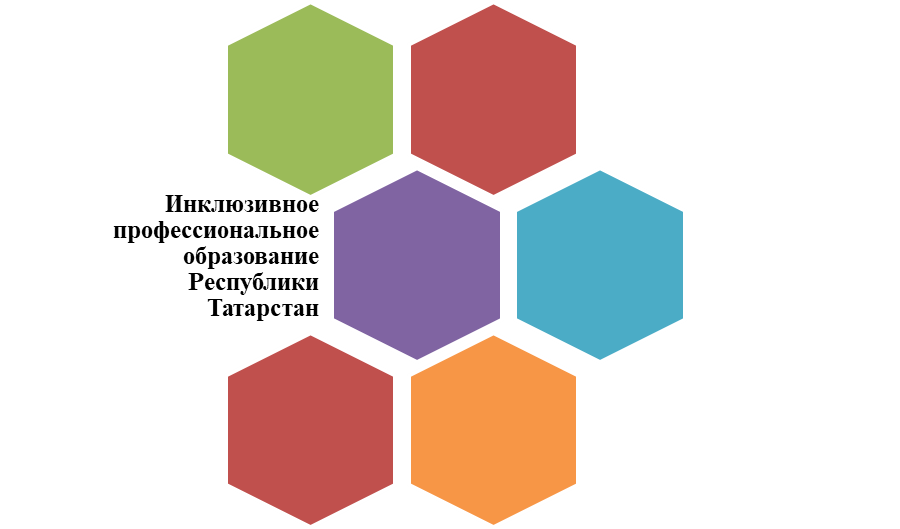 государственное автономное профессиональное образовательное учреждение  «Казанский строительный колледж»Ресурсный учебно-методический центрИз опыта работы педагогических работников Республики ТатарстанИнклюзивное профессиональное образование глухих и слабослышащих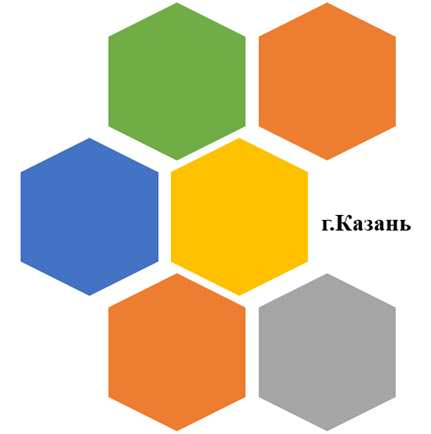                           2020 г.Печатается по решению методического советаГАПОУ «Казанский строительный колледж»Протокол №5 от 22.04.2020г.Редактор: Васильева Т.В., руководитель ресурсного учебно-методического центра ГАПОУ «КСК»Рецензент: заместитель директора по НМР ГАПОУ «Казанский строительный колледж»Чугунова Ж.А. Инклюзивное профессиональное образование глухих и слабослышащих – Казань: ГАПОУ «Казанский строительный колледж», 2020. – 29 с.Данная работа адресована руководителям, педагогам и специалистам, внедряющим и реализующим инклюзивное образование в профессиональных образовательных организациях среднего профессионального образования. Работа содержит теоретические и методические основы инклюзивного образования и организацию инклюзивной образовательной среды для студентов  с нарушениями слуха.ГАПОУ «Казанский строительный колледж», 2020СОДЕРЖАНИЕВведениеВ настоящее время во всех странах мира и в любых социальных группах общества имеются люди с ограниченными возможностями здоровья, те, кого в нашей стране принято называть инвалидами. Их число в мире значительно и продолжает расти. В традиционной для России системе образования детей с той или иной формой нарушения, дети с особенностями развития получают образование в специальных (коррекционных) учебных заведениях, на дому или в специальных школах-интернатах. За последние десятилетия в России по объективным и субъективным причинам произошло существенное изменение отношения общества к лицам с проблемами здоровья и оценке возможностей детей с особыми образовательными потребностями. Все больше осознается, что психофизические нарушения не отрицают человеческой сущности, способности чувствовать, переживать, приобретать социальный опыт. Пришло понимание того, что каждому ребенку необходимо создавать благоприятные условия развития, учитывающие его индивидуальные образовательные потребности и способности. Формируется установка: к каждому ребенку подходить не с позиции, чего он не может в силу своего дефекта, а с позиции, что он может, несмотря на имеющееся нарушение.   Понимание потенциальных возможностей людей с ограниченными возможностями здоровья (ОВЗ) инициировало появление различных концепций включения их в нормальную жизнь общества. Речь, таким образом, ведется об устранении барьеров между коррекционными и обычными классами в массовой школе, а также между специальными учреждениями и той же массовой школой, куда доступ некоторым категориям детей-инвалидов прежде был закрыт. Те же тенденции прослеживаются и в отечественной образовательной системе.Инклюзивное образование (включающее образование, совместное обучение) – это процесс обучения детей с особыми потребностями в обычных общеобразовательных школах вместе со сверстниками. Глубокое погружение ребенка в адаптированную образовательную среду и оказание ему поддерживающих услуг. Инклюзивное образование более широкий процесс интеграции, подразумевающий одинаковую доступность образования для всех детей и развитие общего образования в плане приспособления к различным нуждам всех детей. Это реформирование школ, перепланировка учебных помещений так, чтобы они отвечали нуждам и потребностям всех без исключения детей. То есть, процесс обучения подстраивается под нужды и потребности развития ребенка.В настоящее время наша страна находится лишь в начале пути к действительно инклюзивному образованию. И на этом пути вопросы организации и реализации инклюзивного обучения требуют дальнейшего решения не только в организационно-правовом отношении, но и в научно-методическом. Учитывая актуальность проблемы инклюзивного образования в России, было организовано и проведено теоретическое исследование обозначенной проблемы.Цель: рассмотрение проблемы инклюзивного образования в Российской Федерации.             Объект исследования: образовательный процесс в колледже.Предмет исследования: организация инклюзивного образования в системе среднего профессионального образования.                     Гипотеза исследования.           Успешности инклюзивного образования способствует систематическая работа по созданию и внедрению доступной среды и комплексного сопровождения детей с ограниченными возможностями здоровьяЗадачи:-раскрыть понятие и сущность инклюзивного образования; -рассмотреть проблемы и перспективы развития инклюзивного образования в России; -дать характеристику и психофизические особенности детей с нарушениями слуха;-изучить опыт организации инклюзивного образования на примере ГАПОУ «Казанский строительный колледж». Методы исследования: анализ литературных источников, изучение научного материала и практического опыта.Теоретическая значимость состоит в том, что в ходе работы раскрыты понятие и сущность инклюзивного образования, рассмотрены проблемы и перспективы развития инклюзивного образования в России. Практическая значимость. Изучен опыт организации инклюзивного образования на примере ГАПОУ «Казанский строительный колледж». Данный анализ может быть полезен педагогам колледжа при организации процесса обучения детей с особыми потребностями. Также данные анализа могут быть положены в основу дальнейшей разработки проблемы инклюзивного образования в системе профессионального образования.Глава 1. Теоретические и методические основы инклюзивного образования.Понятие и сущность инклюзивного образования.  Современная система образования полноценно принимает в себя только тех, кто отвечает её определенным требованиям, детей со стандартными возможностями, способными обучаться по общей для всех программе. В результате нередко получается, что дети с особыми образовательными потребностями выпадают из общего образовательного процесса, так как для работы с ними педагогический состав общеобразовательных учреждений не обладает необходимыми знаниями в области коррекционной и специальной педагогики. Эту и множество других проблем в современной школе призвано решить инклюзивное образование.  Остановимся кратко на понятиях «дети с ограниченными возможностями здоровья», «дети-инвалиды».  В Российской Федерации установление статуса «инвалид» осуществляется учреждениями медико-социальной экспертизы и представляет собой медицинскую и одновременно юридическую процедуру. Установление группы инвалидности обладает юридическим и социальным смыслом, так как предполагает определенные особые взаимоотношения с обществом. Некоторые специалисты рассматривают инвалидность как одну из форм социального неравенства.  Принято различать следующие ключевые понятия:- дефект или нарушение: любая утрата психической, физиологической или анатомической структуры или функции, или отклонение от неё;- инвалидность: ограниченность конкретного индивидуума, вытекающая из дефекта или инвалидности, которая препятствует или лишает его возможности выполнять, роль, считающуюся для этого индивидуума нормальной в зависимости от возрастных, половых, социальных и культурных факторов;- нетрудоспособность: ограниченность конкретного индивидуума, которая вызвана дефектом или инвалидностью.   Слово «ребёнок-инвалид» в настоящее время заменяется на «ребёнок с ограниченными возможностями здоровья». Общественные организации инвалидов считают, что важно использовать корректную по отношению к детям-инвалидам терминологию: «ребёнок с задержкой в развитии» (а не «слабоумный», «умственно-неполноценный»); «перенесший полиомиелит» (а не «жертва полиомиелита»); «использующий инвалидную коляску» (а не «прикованный к инвалидной коляске»), «имеет ДЦП» (а не «страдает ДЦП»); «слабослышащий, глухой» (а не «глухонемой»). Эти термины более корректны, так как ослабляют деление на «здоровых» и «больных» и не вызывают жалости или негативных эмоций.Так что же такое инклюзивное образование?   Инклюзивное образование (французский вариант «inclusif» – включающий в себя; от латинского слова «include» – заключаю, включаю) – процесс развития общего образования, который подразумевает доступность образования для всех, в том числе и для детей с особыми потребностями. Инклюзивное образование – процесс развития общего образования, который подразумевает доступность образования для всех, в плане приспособления к различным нуждам всех детей, что обеспечивает доступ к образованию для детей с особыми потребностями. Инклюзивное образование стремится развить методологию, направленную на детей и признающую, что все дети – индивидуумы с различными потребностями в обучении. Инклюзивное образование старается разработать подход к преподаванию и обучению, который будет более гибким для удовлетворения различных потребностей в обучении. Если преподавание и обучение станут более эффективными в результате изменений, которые внедряет инклюзивное образование, тогда выиграют все дети. Обучение в инклюзивных школах позволяет детям приобрести знания о правах человека, а это ведет к уменьшению дискриминации, так как дети учатся общаться друг с другом, учатся распознавать и принимать различие. Включающее образование – это шаг на пути достижения конечной цели, создание включающего общества, которое позволит всем детям и взрослым, независимо от пола, возраста, этнической принадлежности, способностей, наличия или отсутствия нарушений развития участвовать в жизни общества и вносить в нее свой вклад.  Разнообразие в определении понятия «инклюзия» связано с тем, что это процесс, ориентированный на поиск новых способов удовлетворения образовательных потребностей каждого участника, соответственно определяемый по-разному в зависимости от обучающей ситуации и контингента детей. В ст.2. Федерального Закона от 29.12.12 «Об образовании в Российской Федерации» дано определение: «инклюзивное образование - обеспечение равного доступа к образованию для всех обучающихся с учетом разнообразия особых образовательных потребностей и индивидуальных возможностей». В основе инклюзивного образования лежит идея принятия индивидуальности каждого отдельного учащегося и, следовательно, обучение и воспитание должно быть направлено на удовлетворение особых потребностей каждого ребенка.  В соответствии со значениями слов инклюзия (включение) и интеграция в России существует две концепции совместного обучения детей с ОВЗ и детей, не имеющих нарушений в развитии: концепция интеграции, т.е. создание специальных условий для детей с особыми образовательными потребностями в рамках существующей системы, без изменения самой системы; концепция инклюзивного образования, основной целью которой является реструктуризация образовательных организаций в соответствии с потребностями детей, нуждающихся в особых образовательных условиях обучения и воспитания и детей, не имеющих отклонений в развитии. Цель инклюзивного образовательного организации – дать всем детям возможность наиболее полноценной социальной жизни, активного участия в коллективе, местном сообществе, тем самым обеспечить наиболее полное взаимодействие и заботу друг о друге, как членах сообщества. Сущность инклюзивного образования состоит в том, что разнообразию потребностей, обучающихся должен соответствовать континуум сервисов, необходима такая образовательная среда, которая является наименее ограничивающей и наиболее включающей. Инклюзивное образование делает акцент на персонализации процесса обучения, на разработке адаптированной образовательной программы, учитывающей особенности развития ребенка и ориентированной, прежде всего, на личностное развитие и социальную адаптацию. Инклюзивное обучение является логическим продолжением идей интегративного обучения, которое предшествовало инклюзии хронологически, идеологически и технологически.  Принципом    инклюзивного обучения состоит в том, что педагоги и администрация обычных школ, колледжей принимают детей вне зависимости от их интеллектуального, эмоционального, физического развития, социального положения и создают им условия на основе педагогических и психологических приемов, которые ориентированы на потребности детей.  При инклюзивном подходе образовательный процесс позволяет школьникам, студентам приобрести нужные компетенции по образовательным стандартам. Главный субъект инклюзивного образования – ребенок с ограниченными возможностями. В сфере обучения понятие ребенок с ограниченными возможностями характеризует детей, который в силу умственных, психических, физических недостатков не могут овладеть обычной школьной программой и нуждаются в специально разработанных содержании, методиках, стандартах образования. Традиционной формой обучения детей с ограниченными возможностями здоровья не так давно были специальные (коррекционные) образовательные учреждения. Для детей с ограниченными возможностями здоровья принцип инклюзивного образования означает, что разнообразию потребностей таких учащихся должна соответствовать образовательная среда, которая является для них наименее ограничивающей и наиболее включающей. Реализация этого принципа означает, что:- все дети должны быть включены в образовательную и социальную жизнь школы по месту жительства;- задача инклюзивной школы – построить систему, удовлетворяющую потребности каждого;- в инклюзивных школах все дети, а не только дети с инвалидностью, должны обеспечиваться поддержкой, которая позволяет им быть успешными, ощущать безопасность и уместность.  Необходимо выделить восемь принципов, на которых базируется инклюзивное образование (как и образование в целом), но и образование в целом:1) Ценность человека не зависит от его способностей и достижений.2) Каждый человек способен чувствовать и думать.3) Каждый человек имеет право на общение и на то, чтобы быть услышанным.4) Разнообразие усиливает все стороны жизни человека.5) Подлинное образование может осуществляться только в контексте реальных взаимоотношений.6) Все люди нуждаются в поддержке и дружбе ровесников.7) Для всех обучающихся достижение прогресса скорее может быть в том, что они могут делать, чем в том, что не могут.8) Все люди нуждаются друг в друге.   Инклюзия в образовании включает в себя: признание равной ценности для общества всех обучающихся и педагогов; повышение степени участия обучающихся в культурной жизни образовательного учреждения и одновременное уменьшение уровня изолированности части обучающихся от общешкольной жизни; реструктурирование методики работы в колледже таким образом, чтобы она могла полностью отвечать разнообразным потребностям всех обучающихся; избавление от барьеров на пути получения знаний и полноценного участия в жизни колледжа  для всех  обучающихся, а не только для тех, кто имеет инвалидность или относится к тем, у кого есть особые образовательные потребности; анализ и изучение попыток преодоления барьеров и улучшения доступности образовательного учреждения для отдельных  обучающихся; различия между  обучающимися — это ресурсы, способствующие педагогическому процессу, а не препятствия, которые необходимо преодолевать; признание права обучающихся на получение образования в школах, расположенных по месту жительства; улучшение ситуации в образовательном учреждении в целом, как для обучающихся, так и для педагогов; признание того, что инклюзия в образовании — это один из аспектов инклюзии в обществе.  Инклюзивное образование – прогрессивный способ обучения, имеющий большие перспективы в современном обществе, и это дает надежду, что каждый ребенок с ограниченными возможностями здоровья сможет реализовать право на получение качественного образования, адаптированного к его возможностям и потребностям, найти свое место в жизни и реализовать свой жизненный шанс и потенциал.  Многие привычные всем слова, понятия и фразы, по своей сути – ярлыки оскорбительные стереотипы. Современному обществу следует приложить особые усилия к изменению ситуации, выработке культуры инклюзии и привитию этически выдержанной и грамотной терминологии. Для этого необходима не только специальная просветительская работа, но и изменение культуры школьных и социальных взаимоотношений.  Проведя анализ инклюзивного образования в системе профессионального образования можно выделить плюсы инклюзивного образования:-создание в общеобразовательном учреждении специальных условий обучения для детей с особыми образовательными потребностями;-создание гибкой адаптивной образовательной среды, которая может соответствовать образовательным потребностям всех обучающихся данного образовательного учреждения;-обучение в условиях с предоставлением студенту необходимой психолого-педагогической поддержки профильными специалистами;-подготовка студенческого, педагогического и родительского коллективов к принятию детей с ОВЗ и создание таких условий обучения, которые являлись бы комфортными для всех детей и детей с нарушениями слуха в частности и способствовали бы достижению максимального уровня развития, а также социальной реабилитации ребенка и его интеграции в общество;-формирование в сообществе (группа, колледж) навыков толерантности, т.е. терпимости, милосердия, взаимоуважения.  В идеале никаких минусов быть не должно, поскольку инклюзивное образование способствует улучшению качества жизни детей, особенно детей из социально уязвимых групп и оздоровлению общества в целом. Но, учитывая наши социально-экономические условия и уровень общественного сознания, инклюзивное образование в России носит пока экспериментальный характер.   В исследованиях Алехиной С.В, директора института интегративного (инклюзивного) образования Московского городского психолого- педагогического университета, отмечено, что в настоящее время в России одновременно применяются три подхода к образованию детей с ограниченными возможностями здоровья такие как: 1.Дифференцированное образование- организуется для обучения и воспитания детей с нарушениями речи, слуха, зрения, опорно-двигательного аппарата, интеллекта, с задержкой психического развития в отдельных образовательных организациях для обучения детей с ОВЗ. 2.Интегрированное образование - представляет собой организацию обучения и воспитания детей с ограниченными возможностями здоровья в отдельных классах (группах) общеобразовательных организаций. 3.Инклюзивное образование детей с ограниченными возможностями здоровья - осуществляется в группе образовательной организации, совместно с детьми, не имеющими нарушений в развитии.    Инклюзивное образование осуществляется посредством совместного обучения и воспитания детей с ограниченными возможностями здоровья и детей, не имеющих таких ограничений в одной группе образовательной организации.   Подводя итог, можно сделать вывод о том, что инклюзивное образование стремится развить методологию, направленную на детей и признающую, что все дети – индивидуумы с различными потребностями в обучении. Инклюзивное образование старается разработать подход к преподаванию и обучению, который будет более гибким для удовлетворения различных потребностей в обучении. Если преподавание и обучение станут более эффективными в результате изменений, которые внедряет инклюзивное образование, тогда выиграют все дети, а не только дети с особыми потребностями. И также можно добавить, что на сегодняшний день инклюзия – это процесс развития предельно доступного образования для каждого в доступных школах и образовательных учреждениях, формирование процессов обучения с постановкой адекватных целей всех обучающихся, процесс ликвидации различных барьеров для наибольшей поддержки каждого учащегося и максимального раскрытия его потенциала.  Для развития инклюзивного образования нужна модель педагогического и психологического сопровождения и образовательные маршруты для детей, в которых на каждом образовательном уровне была оказана нужная помощь специалистами учреждений. Основная задача – обнаружить индивидуальные положительные особенности в любом обучающимся, зафиксировать умения учения, которые приобретены за некое время, наметить перспективу и ближайшую зону совершенствования приобретенных умений и навыков и как можно больше расширить функциональные возможности обучающегося.Нормативно-правовые основы инклюзивного образования в РФ   В Федеральном законе «Об образовании в РФ» № 273-ФЗ от 29.12.12 впервые закреплены положения об инклюзивном, то есть совместном, обучении и воспитании детей с ограниченными возможностями здоровья.  В соответствие с настоящим Федеральным законом наименования и уставы образовательных учреждений  переименованы : в частности, «специальные (коррекционные) образовательные учреждения для обучающихся, воспитанников с ограниченными возможностями здоровья переименованы в общеобразовательные организации».  В законе закреплено и понятие обучающегося с ограниченными возможностями здоровья (ОВЗ). Это «физическое лицо, имеющее недостатки в физическом и (или) психологическом развитии, подтвержденные психолого-медико-педагогической комиссией и препятствующие получению образования без создания специальных условий». Кто конкретно имеется в виду? К обучающимся с ОВЗ относятся такие граждане РФ, как глухие, слабослышащие, слепые, слабовидящие, с тяжелыми нарушениями речи, с особенностями психофизического развития, с нарушениями опорно-двигательного аппарата, в том числе дети-инвалиды. В части 5 статьи 41 закона четко указано, что для обучающихся, «нуждающихся в длительном лечении, создаются образовательные организации, в том числе санаторные, в которых проводятся необходимые лечебные, реабилитационные и оздоровительные мероприятия для таких обучающихся. Обучение таких детей, а также детей-инвалидов, которые по состоянию здоровья не могут посещать образовательные организации, может быть также организовано образовательными организациями на дому или в медицинских организациях. Основанием для организации обучения на дому или в медицинской организации являются заключение медицинской организации и в письменной форме обращение родителей (законных представителей)». Эти нормы согласуются с федеральными законами «О социальной защите инвалидов в РФ» (ст. 19 № 181-ФЗ) и «О социальном обслуживании граждан пожилого возраста и инвалидов» (ст.12 № 122-ФЗ).Федеральный  закон «Об образовании в РФ» подтвердил возможность обучения лиц с ОВЗ и по образовательным программам, адаптированным для них, и по индивидуальным учебным планам.  В целях реализации права на образование граждан РФ органы власти (всех уровней) должны создавать «необходимые условия для получения без дискриминации качественного образования лицами с ограниченными возможностями здоровья, для коррекции нарушений развития и социальной адаптации, оказания ранней коррекционной помощи на основе специальных педагогических подходов и наиболее подходящих для этих лиц языков, методов и способов общения и условия, в максимальной степени способствующие получению образования определенного уровня и определенной направленности, а также социальному развитию этих лиц, в том числе посредством организации инклюзивного образования лиц с ограниченными возможностями здоровья» , «с учетом особенностей их психофизического развития и состояния здоровья, в том числе получение социально-педагогической и психологической помощи, бесплатной психолого-медико-педагогической коррекции».  Образованию лиц с ОВЗ посвящена статья 42 «Психолого-педагогическая, медицинская и социальная помощь обучающимся, испытывающим трудности в освоении основных общеобразовательных программ, развитии и социальной адаптации». Подчеркиваем, психолого-педагогическая, медицинская и социальная помощь оказывается детям на основании заявления или согласия в письменной форме их родителей или законных представителей. Кроме того, родители имеют право «присутствовать при обследовании детей психолого-медико-педагогической комиссией, обсуждении результатов обследования и рекомендаций, полученных по результатам обследования, высказывать свое мнение относительно предлагаемых условий для организации обучения и воспитания детей». В законе подробно описано, на какие учреждения могут быть возложены функции и разработка положения о ПМПК.  Если речь идет об общем образовании детей (в т.ч. и с девиантным поведением), то в законе рассмотрены и условия для проживания обучающихся в интернате, для осуществления присмотра и ухода за детьми в группах продленного дня, и проблемы установления платы за содержание детей или освобождения от нее; указано на обязательность организации обучения на дому или в медицинских организациях детей-инвалидов, которые по состоянию здоровья не могут посещать образовательные организации, или нуждаются длительном лечении.   Однако совсем не обсуждается право совершеннолетних инвалидов, постоянно проживающих в стационарных учреждениях, на получение или продолжение образования в интернатах. Это особая проблема, т.к. у интернатов нет лицензии на реализацию такого рода деятельности, а управления образования устраняются от решения этой проблемы. Пункт 2 статьи 12 № 122-ФЗ «О социальном обслуживании граждан пожилого возраста и инвалидов» предусматривает для детей-инвалидов «право на получение образования и профессиональное обучение в соответствии с их физическими возможностями и умственными способностями…путем организации в стационарных учреждениях социального обслуживания специальных образовательных учреждений (классов и групп) и мастерских трудового обучения в порядке, установленном действующим законодательством», но совершеннолетние инвалиды, проживающие в домах-интернатах (чаще всего – в домах престарелых и инвалидов), такого права лишены. Хотя возможности для получения образования (в том числе и дистанционного) в настоящее время имеются.  Федеральный закон № 181-ФЗ «О социальной защите инвалидов в РФ» (ст.19) обязывает государство «обеспечить инвалидам получение основного общего, среднего (полного) общего образования, начального профессионального, среднего профессионального и высшего профессионального образования в соответствии с индивидуальной программой реабилитации инвалида». Это обязательство должно распространяться и на совершеннолетних инвалидов, проживающих в стационарных учреждениях, поскольку «в Российской Федерации гарантируется право каждого человека на образование» (часть 1 статьи 5 федерального закона "Об образовании в Российской Федерации" № 273-ФЗ от 29.12.2012).1.3 Комплексное сопровождение детей с ограниченными возможностями здоровья в условиях колледжа.          В современном мире увеличивается численность детей с ограниченными возможностями здоровья (ОВЗ), которые испытывают трудности в усвоении образовательной программы. Для них требуется создание специальных условий обучения и воспитания, и возникает необходимость комплексного сопровождения таких детей в условиях образовательных учреждений. Иными словами, необходима безбарьерная образовательная среда, которая бы позволила детям с ОВЗ реализовать в полной мере свои образовательные потребности. В связи с этим возникает необходимость создания инклюзивного образовательного пространства для детей с ОВЗ.   Начиная работу с детьми с ОВЗ, педагоги, психологи, социальные педагоги встают перед проблемой организации для них учебного процесса, выбора форм и методов работы с этой категорией воспитанников.    В каждом образовательном учреждении могут быть свои тонкости при выборе форм и методов, но при этом существуют общие принципы и закономерности, которых следует придерживаться:−принцип соблюдения интересов ребёнка определяет позицию специалиста, который призван решать проблему ребёнка с максимальной пользой и в его интересах;−внедрение принципа непрерывности гарантирует ребёнку и его родителям (законным представителям) непрерывность помощи до полного решения проблемы или определения подхода к её решению;−соблюдение принципа системности, обеспечивающего единство диагностики, коррекции и развития, т.е. системный подход к анализу особенностей развития и коррекции нарушений детей с ОВЗ, а также всесторонний многоуровневый подход специалистов различного профиля, взаимодействие и согласованность их действий в решении проблем ребёнка; участие в данном процессе всех участников образовательного процесса; −соблюдение принципа гуманизации, что означает признание уникальности и неповторимости личности каждого ребёнка; признание неограниченных возможностей развития личного потенциала каждого ребёнка; уважение к личности ребёнка со стороны всех участников образовательного процесса;−принцип рекомендательного характера оказания помощи обеспечивает соблюдение гарантированных законодательством прав родителей (законных представителей) детей с ОВЗ выбирать формы получения детьми образования; −принцип вариативности, который предполагает создание вариативных условий для получения образования детьми, имеющими различные недостатки в физическом и (или) психическом развитии.Так, изменение образовательной среды (при условии ее неготовности принятия ребенка с ОВЗ) выйдет на первый план. С чего начинать эту работу в школе? Опять-таки со среды, выясняя, готова или не готова образовательная среда, принять ребенка с ОВЗ. Коррекция образовательной среды достигается путем проведения тренинговых занятий (не только с учащимися, но и с педагогами, и с родителями), организации просветительских мероприятий (опять-таки не только с детской, но и со взрослой аудиторией), переподготовки педагогических кадров.Не стоит забывать и о том, что на сегодня лишь в немногих образовательных учреждениях созданы специальные условия для работы с детьми, имеющими особые возможности здоровья, поэтому каждому ПОО нужно решить, каким образом она сможет принять студента с ОВЗ и как будет выстраивать работу с ним, учитывая при этом, что просветительская и коррекционная деятельность должна быть направлена и на детей без ограничений по здоровью.На основе работ Е.А.Климова, В.А. Ясвина, Тарасова С.В., в которых предложены составляющие образовательной среды учреждения, можно выделить структуру инклюзивной образовательной среды как пространства социализации детей с различными возможностями и особенностями:• пространственно-предметный компонент (материальные возможности учреждения - доступная (безбарьерная) архитектурно-пространственная организация; обеспеченность современными средствами и системами, соответствующими образовательным потребностям детей);• содержательно-методический компонент (адаптированный индивидуальный маршрут развития ребенка, вариативность и гибкость образовательно-воспитательных методик, форм и средств);• коммуникативно-организационный компонент (личностная и профессиональная готовность педагогов к работе в смешанной (интегрированной) группе, благоприятный психологический климат в коллективе, управление командной деятельностью специалистов).К одному из условий организации инклюзивной образовательной среды можно отнести: комплексное и многоуровневое сопровождение участников образовательного процесса: педагога (научный руководитель, администрация), обучения детей (дефектолог, психолог, родители) и социализации детей (психолог, родители, волонтеры).Виды (направления) комплексного сопровождения: • профилактика (психопрофилактическая работа - обеспечение решения проблем, связанных с обучением, воспитанием, психическим здоровьем детей: разработка и осуществление развивающих программ для учащихся с учетом задач каждого возрастного этапа; · выявление психологических особенностей ребенка, которые в дальнейшем могут обусловить отклонения в интеллектуальном или личностном развитии; · предупреждение возможных осложнений в связи с переходом учащихся на следующую возрастную ступень); • диагностика (индивидуальная и групповая (скрининг)) - выявление особенностей психического развития ребенка, сформированности определенных психологических новообразований, соответствия уровня развития УУД, личностных и межличностных образований возрастным ориентирам и требованиям общества. На основе результатов психологической диагностики, разрабатываются направления и задачи психопрофилактической и коррекционно-развивающей работы, определяется тематика и цели психолого – педагогического просвещения участников образовательного процесса;• консультирование (индивидуальное и групповое) – помощь в решении тех проблем, с которыми к психологу обращаются педагоги, обучающиеся, родители: - по вопросам разработки и реализации программ обучения и воспитания; - по вопросам психологии детей и их возрастным особенностям; -по поводу проблем обучения, поведения, межличностного взаимодействия конкретных учащихся или групп учащихся;- профориентационное консультирование обучающихся;- оказание психологической помощи и поддержки учащимся, находящимся в состоянии стресса, конфликта, сильного эмоционального переживания;- помощь в организации эффективного детско-родительского общения и др. • развивающая работа (индивидуальная и групповая);• коррекционная работа (индивидуальная и групповая) – (коррекционно-развивающая работа - активное воздействие на процесс формирования личности в детском возрасте и сохранение её индивидуальности, осуществляемое на основе совместной деятельности педаогов, педагога-психолога, дефектолога, социального педагога и других специалистов); •психологическое просвещение и образование (повышение психолого-педагогической компетентности администрации, педагогов, родителей) – приобщение педагогического коллектива, обучающихся и родителей к психологической культуре. Экспертиза образовательных и учебных программ, проектов, пособий, образовательной среды, профессиональной деятельности специалистов образовательного учреждения.В основе поддержки лежит метод комплексного сопровождения, реализующего четыре функции:-диагностика возникающих у ребенка проблем; - поиск информации о сути проблемы и способах ее разрешения;-консультация на этапе принятия решения и выработке плана проблемы; - помощь на этапе реализации решения проблемы.В ходе психолого-педагогического сопровождения решаются следующие задачи: -осуществление мониторинга развития индивидуально-личностных характеристик ребенка;-помощь (содействие) ребёнку в решении актуальных задач развития, обучения, социализации: учебные трудности, проблемы с выбором образовательного и профессионального маршрута, нарушения эмоционально-волевой сферы, проблемы взаимоотношений со сверстниками, учителями, родителями;-создание специальных социально-психологические условия для оказания помощи детям, имеющим проблемы в психологическом развитии, обучении; -формирование у обучающихся способности к самопознанию, саморазвитию и самоопределению; -развитие психолого-педагогической компетентности (психологической культуры) учащихся, родителей, педагогов;-создание условий для получения социально-психологической помощи, выходящей за рамки функциональных обязанностей и профессиональной компетенции специалистов СПС (социально - психологической службы). Уровни психолого-педагогического сопровождения: 1.Уровень группы. На данном уровне ведущую роль играют преподаватели, классный руководитель, обеспечивающие необходимую педагогическую поддержку ребенку в решении задач обучения, воспитания и развития. Основная цель их деятельности - развитие самостоятельности в решении проблемных ситуаций, предотвращение дезадаптации ребенка, возникновения острых проблемных ситуаций. Для достижения данной цели классный руководитель совместно со специалистами разрабатывает план развития класса и каждого студента. Корректируется план воспитательной работы в классе на основе психологических характеристик группы и обучающихся. 2.Уровень образовательного учреждения. Оказывается, специализированная помощь детям со сложными проблемами, предполагающая участие специалистов особой квалификации, комплексный (междисциплинарный) подход и особые условия для работы (наличие специального оборудования, технологий и т.п.). На данном уровне работа ведется педагогом-психологом, дефектологом, социальным педагогом, выявляющими проблемы в развитии детей и оказывающими первичную помощь в преодолении трудностей в обучении, взаимодействии с преподавателями, родителями, сверстниками. Также реализуются профилактические программы, охватывающие значительные группы обучающихся, осуществляется экспертная, консультативная, просветительская работа с администрацией и педагогами. Основные мероприятия по реализации психолого-педагогического сопровожденияI. Сопровождение на этапе поступления студента с ОВЗ   в колледж.       - Проведение групповых и индивидуальных консультаций родителей будущих студентов.       - Групповая консультация педагогов.      - Участие в работе ПМПК.II. Сопровождение обучающихся с ОВЗ во время обучения в колледже.     -Адаптация первокурсников.    - Стартовая диагностика обучающихся.     - Проведение консультаций и просветительской работы с родителями.     - Проведение групповых и индивидуальных консультаций педагогов по выработке единого подхода к отдельным детям и единой системе требований к группе со стороны различных педагогов, работающих с группой.    - Организация методической работы педагогов, направленной на построение учебного процесса в соответствии с индивидуальными особенностями и возможностями студентов, выявленных в ходе диагностики и наблюдения за ними.    -  Организация психолого-педагогической поддержки студентов.    - Организация групповой развивающей работы с детьми.     - Аналитическая работа, направленная на осмысление итогов деятельности педагогов, психологов и родителей.  Обобщая работу в данном направлении, мы отмечаем, что инклюзивная образовательная среда, созданная с учетом вышеперечисленных принципов, структуры и условий её организации, способствует стимулированию развития самостоятельности, инициативности и активности ребенка с ОВЗ, обеспечивает разным детям доступ к развитию своих возможностей с учетом особых образовательных потребностей и является эффективным условием реализации инклюзивного образовательного процесса.Глава II. Организация инклюзивной образовательной среды для детей с нарушениями слуха.2.1 Характеристика и психофизические особенности детей с нарушениями слуха.Выделяют две основные группы детей с недостатками слуха:Глухие – дети, нарушение слуха которых не позволяет естественно воспринимать речь и самостоятельно овладевать ею. В зависимости от состояния речи среди глухих выделены дети без речи – ранооглохшие, родившиеся с нарушенным слухом или потерявшие слух до начала речевого развития. Вторая категория – дети с речью – позднооглохшие, потерявшие слух в период, когда их речь была сформирована. Слабослышащие – дети с частичным нарушением слуха, при котором возможно самостоятельное речевое развитие, хотя бы в минимальной степени. Состояние слуха слабослышащих детей достаточно разнообразно: от небольшого нарушения восприятия и понимания шепотной речи до резкого ограничения восприятия и понимания речи разговорной громкости.В зависимости от состояния речи выделены две категории слабослышащих детей:слабослышащие дети с тяжелым недоразвитием речи (отдельные слова, короткие, неправильно построенные фразы, грубые нарушения лексического, грамматического, фонетического строя речи);слабослышащие дети с незначительным недоразвитием речи (владеют развернутой фразовой речью с небольшими отклонениями в грамматическом строе, фонетическом оформлении).Существует медицинская классификация нарушений слуха, в которой выделяются I, II, III и IV степени снижения слуха (тугоухости) и глухота.Следует понимать, что нарушение слуха – это не просто количественное снижение возможности слухового восприятия, а качественные необратимые стойкие изменения слуховой системы, влияющие на всё психическое развитие ребенка. Это объясняется ролью слуха в развитии человека. Нарушение слуха (первичный дефект) приводит к недоразвитию речи (вторичный дефект) и к замедлению или специфичному развитию других функций, связанных с пострадавшей опосредованно (зрительное восприятие, мышление, внимание, память), что и тормозит психическое развитие в целом. Психическое развитие ребенка с нарушенным слухом происходит в особых условиях ограничения внешних воздействий и контактов с окружающим миром. В результате этого психическая деятельность такого ребенка упрощается, реакции на внешние воздействия становятся менее сложными и разнообразными.  Компоненты психики у детей с нарушениями слуха развиваются в иных по сравнению со слышащими детьми пропорциях:несоразмерность в развитии наглядных и понятийных форм мышления;преобладание письменной речи над устной;недоразвитие одних перцептивных систем при относительной сохранности других (сохранна кожная чувствительность, при правильном обучении и воспитании развивается зрительное восприятие и формируется слуховое);изменения в темпах психического развития по сравнению с нормально слышащими детьми: замедление психического развития через некоторое время после рождения или после потери слуха и ускорение в последующие периоды при адекватных условиях обучения и воспитания.Таким образом, нарушение слуха приводит к особенностям развития познавательной и личностной сферы. При работе с детьми, имеющими нарушения слуха, педагогу необходимо знать и учитывать характерные для них особенности познавательной и личностной сферы.Особенности познавательной сферы.Особенности внимания.сниженный объем внимания – дети с нарушениями слуха могут одномоментно воспринять меньшее количество элементов;меньшая устойчивость, а, следовательно, большая утомляемость, так как получение информации происходит на слухо-зрительной основе. У слышащего школьника в течение занятия/урока происходит смена анализаторов – при чтении ведущий зрительный анализатор, при объяснении материала – слуховой. У ребенка с нарушением слуха такой смены нет – постоянно задействованы оба анализатора;низкий темп переключения: ребенку с нарушением слуха требуется определенное время для окончания одного учебного действия и перехода к другому;трудности в распределении внимания: школьник с сохранным слухом может одновременно слушать и писать, ребенок с нарушениями слуха при этом испытывает серьезные затруднения.Особенности памяти.образная память развита лучше, чем словесная (на всех этапах и в любом возрасте);уровень развития словесной памяти зависит от объема словарного запаса ребенка с нарушением слуха. Ребенку требуется гораздо больше времени на запоминание учебного материала, практически при всех степенях снижения слуха словесная память значительно отстает.Особенности мышления.у детей с нарушениями слуха в начальной школе возможно преобладание наглядно-образного мышления над словесно-логическим;уровень развития словесно-логического мышления зависит от развития речи плохослышащего учащегося.Особенности личностной сферы.Особенности развития эмоциональной сферы.плохослышащий ребенок не всегда понимает эмоциональные проявления окружающих в конкретных ситуациях, а, следовательно, не может сопереживать им;ребенок с нарушением слуха не может дифференцировать тонкие эмоциональные проявления очень долго, и в подростковом возрасте это проявляется особенно ярко.Межличностные отношения.для плохослышащего ученика педагог играет значительную роль в формировании межличностных отношений (в формировании оценки одноклассников и самооценки) на протяжении длительного времени, вплоть до старших классов;у неслышащих и слабослышащих детей необоснованно долго сохраняется завышенная самооценка. Это объясняется тем, что с раннего возраста они находятся в зоне положительного оценивания своих достижений со стороны взрослых;возможно проявление агрессивного поведения, связанное с реальным оцениванием возможностей ребенка с нарушением слуха со стороны учителя и одноклассников;приоритетное общение с учителем и ограничение взаимодействия с одноклассниками;“неагрессивная агрессивность” – использование ребенком с нарушением слуха невербальных средств для привлечения внимания собеседника (схватить за руку, постукать по плечу, подойти очень близко, заглядывать в рот сверстника и т.д.), что воспринимается слышащими как проявление агрессивности.Особенности коммуникации с окружающими людьми.плохо слышащему ребенку воспринимать речь окружающих легче, если он хорошо видит лицо говорящего;нередко ошибочные ответы или затруднения в ответах детей вызваны незнанием лексических значений отдельных слов, незнакомой формулировкой высказывания, непривычной артикуляцией собеседника;при ответе на вопрос: “Все ли понятно?” ребенок с нарушением слуха чаще ответит утвердительно, даже если он его не понял;ребенку с нарушением слуха трудно воспринимать и понимать продолжительный монолог;испытывает значительные трудности в ситуации диалога;у ребенка с нарушением слуха имеются психологические барьеры в общении со слышащими.Своевременно организованные медицинская коррекция нарушенного слуха и психолого-педагогическое сопровождение позволяют в значительной степени компенсировать отклонения в психическом развитии глухих и слабослышащих детей.          Методы и приемы работы с детьми с нарушением слуха, рекомендуемые педагогам и специалистам общеобразовательных учреждений.          Наибольшей спецификой в обучении детей с нарушениями слуха отличаются методы и приемы, направленные на формирование речи и изучения языка. Вопрос формирования и совершенствования всех сторон речи у детей с нарушением слуха является одним из важнейших в инклюзивной практике. Развитие речи детей с нарушениями слуха имеет ряд особенностей в связи с ее затрудненным, неполноценным восприятием на слух.2.2 Глухие и слабослышащие студенты в системе инклюзивного профессионального образования: возможности и барьеры.      Ключевым фактором доступности образования для лиц с потерей слуха выступает наличие перевода образовательного процесса на жестовый язык. После введения инклюзии открылись более широкие возможности для поступления абитуриентов-инвалидов, однако на текущий момент совсем небольшое число ПОО  готово обеспечивать перевод на жестовый язык в ходе получения образования. Для образовательного процесса важную роль играет квалификация переводчиков жестового языка и их специализация, но профессиональная подготовка переводчиков находится пока в начальной стадии. Дополнительными барьерами для глухих и слабослышащих людей являются: низкий уровень школьной подготовки; слабое информирование о наборе инвалидов по слуху в колледж; низкие шансы получить работу по специальности, снижающее мотивацию к обучению; неготовность колледжа к работе с глухими и непонимание специфики восприятия такими студентами информации. Названные ограничения несут риск создания «формальной» инклюзии, исключающий инвалидов по слуху из практик получения профессионального образования.             Среди людей с нарушениями слуха особую социальную группу составляют те, кто предпочитает жестовый язык как средство коммуникации. Объединенные собственным языком, жестовым языком глухих, но изолированные от многих сфер жизни общества, они сформировали групповую социокультурную специфику . Степень потери слуха у слабослышащих людей может быть различной: от небольшой, при которой недостаток слуха полностью компенсирует слуховой аппарат, до значительной, при которой слуховой аппарат не способен обеспечить разборчивость устной речи. В последнем случае, как правило, слабослышащие люди пользуются жестовым языком для коммуникации и в формальном контексте идентифицируют себя как «глухие», особенно если речь идет об адаптации в учебном процессе.  Основным барьером на пути к интеграции в общество для глухих и слабослышащих является языковой барьер, который наиболее четко проявляется в сфере межличностной коммуникации и доступа к информации. Глухие в мире слышащих - «лингвистическое меньшинство», которое подвергается дискриминации, особенно остро проявляясь в сфере образования (Skutnabb-Kangas 2008). Равный доступ к информации составляет важную проблему инвалидов по слуху, согласно заявлениям самого сообщества. Образовательный процесс построен на обмене информацией и постоянной коммуникации, поэтому в данной сфере проблема выступает наиболее рельефно.   Степень потери слуха может быть различной, но среди самих глухих и слабослышащих людей сложился функциональный критерий, который четко разделяет «глухих» и «слышащих» по важной для коммуникации особенности: может ли человек более-менее свободно разбирать устную речь без артикуляционной (визуальной) подсказки. «Если по телефону может разговаривать - значит слышащий», - такая демаркация распространена в сообществе глухих и слабослышащих. Именно этот критерий создает очевидную границу между теми, кто может получать образование на общих основаниях, пользуясь техническими средствами адаптации (слуховой аппарат, индукционная петля или иная звукоусиливающая аппаратура) и теми, кому для успешной интеграции в учебную жизнь необходим перевод на жестовый язык. Далее мы будем называть «глухими» всех, кому необходим перевод на жестовый язык для доступа к устной информации, это обозначение соответствует самоидентификации. Наше исследование касается лиц с высокой степенью потери слуха, для которых жестовый язык является предпочтительным средством получения информации в учебном процессе.   Из этого также следует, что главное средство адаптации образовательного процесса к потребностям глухих людей - перевод на жестовый язык. Только это средство обеспечивает равный доступ к образовательным услугам. Без живого «слушания» лекций на жестовом языке, участия в семинарских занятиях, обмена информацией с сокурсниками в ходе выполнения учебных заданий, падает качество образования. Между тем, общие положения указанных выше законов детализируются в «дорожных картах» инклюзивного образования, где обозначаются средства реабилитации, которыми располагает учебное учреждение. Так, в документах инклюзивных ссузов, указаны: «звукоусиливающая аппаратура», «акустическая система», «информационная индукционная система». Все это может помочь слышащим речь в слуховом аппарате - «слышащим», согласно терминологии самих людей с потерей слуха. Перевод на жестовый язык в списке реабилитационных средств не обозначен ни в «картах»ссузов, ни на главном российском ресурсе инклюзивного образования - Портале инклюзивного образования.  Опросы показали, что сообщество глухих и слабослышащих к самой идее инклюзии на уровне колледжа и вуза относятся положительно. Посчитали, что она нужна на уровне высшего образования 81,11 % респондентов, на уровне среднего профессионального образования - 75,36 % (онлайн опрос, 127 респондентов, 2015 г.). В ответах на открытые вопросы поясняется, что инклюзия дает «большой выбор», «доступность: получить желаемую для инвалидов специальность», «должна быть, человек должен иметь выбор профессии». То есть потребность в инклюзии в первую очередь связывается респондентами с расширением ассортимента направлений подготовки.  Что касается экспертов, они единогласно утверждают, что новое законодательство прогрессивно, оно дает возможность глухим людям поступать в любой вуз, ссуз по своему усмотрению, открывая иные профессиональные возможности. Однако говорить о реальных улучшениях ситуации с образованием глухих людей многие эксперты посчитали преждевременным. Законодательно инклюзия в образовании инициирована в 2012 г., по факту ситуация с профессиональным образованием инвалидов по слуху за прошедшие восемь лет изменилась незначительно.              После принятия закона необходима большая работа по разработке подзаконных нормативных актов и их изменению, чтобы инвалиды по слуху могли беспрепятственно получать услуги перевода в образовании, отметил вице-президент Всероссийского общества глухих. В законах, касающихся жестового языка и перевода в образовании, обозначена «рамка», но нет конкретики - документов, в которых четко указано, в каких случаях, сколько и из каких средств обеспечивается перевод. Вопрос о переводчиках является ключевым для полноценной инклюзии глухих студентов. Однозначно о перспективах инклюзии высказалась эксперт Всемирного общества глухих: «Будет перевод - будет нормальное образование, а без него ничего не получится».   Еще одна проблема, с которой сталкивается профессиональное образование -квалификация переводчиков жестового языка. Всего два вуза в стране готовят переводчиков по программам полного высшего образования (бакалавриат). Ежегодно они выпускают порядка 20-25 человек, что ничтожно мало в масштабах страны. Проблема острой нехватки переводчиков жестового языка поднималась неоднократно. Остальные переводчики жестового языка овладевали языком в семье или самостоятельно, затем проходили курсы профессиональной переподготовки. Высококвалифицированные переводчики имеют специализацию, но не всегда готовы переводить образовательный процесс. Для его перевода требуется знание специальной лексики и понимание предмета.         Проблема трудоустройства в сообществе глухих - одна из самых острых. Глухие люди испытывают трудности с получением работы, особенно это касается престижных и хорошо оплачиваемых мест. Основной причиной проблем с получением места, глухие указывают непонимание слышащими глухих, отвержение, и явное предпочтение слышащими работодателями слышащих сотрудников.   Среди проблем получения профессионального образования можно выделить и незнание технологий работы с инвалидами и связанная с этим неуверенность, непонимание педагогами специфики глухого студента. Педагоги плохо представляют специфику преподавания и допускают множество коммуникативных ошибок, которые затрудняют получение информации студентом. Глухие студенты, обучающиеся на общих основаниях (без переводчика), предпочитают получать конспекты лекции и список литературы до начала занятия, а на занятии «улавливать» общий смысл лекции по артикуляции преподавателя или конспекту соседа по парте. Этот значительно «урезанный» вариант слушания лекций практикуется по причине отсутствия альтернатив - при отсутствии переводчика, образование автоматически превращается в заочное.2.3. Пути повышения эффективности обучения лиц с нарушениями слуха.       Глухие и слабослышащие студенты – особый контингент обучающихся, при их обучении часто возникают специфические трудности, с которыми обычно не сталкиваются преподаватели традиционных учебных заведений. Для данной категории студентов необходимо искать такие формы подачи учебного материала, которые отличались бы наибольшей визуализацией: специальные программы, выполняющие коррекционную роль, например, словари профессиональных понятий; программы информационной поддержки процесса обучения.Проблема улучшения качества образования диктует необходимость поиска новых методов активного обучения. В результате анализа работы ГАПОУ «Казанский строительный колледж», а также собственного педагогического опыта выделены следующие пути повышения эффективности обучения лиц с нарушениями слуха, сочетающие в себе принципы как общего, так и специального образования:– формирование навыков учебной деятельности, потребности в самоконтроле и умения его осуществлять;– индивидуализация учебной деятельности, постоянный учет преподавателем уровня х знаний, умений, развития мышления;– использование элементов проблемного обучения;– обеспечение достаточного уровня наглядности, в частности путем привлечения информационных технологий;– обеспечение коммуникативности учебного материала.  При обучении лиц с ограниченными возможностями здоровья следует учитывать особенности психофизиологических, слухоречевых и познавательных возможностей обучаемых. Это обусловливает особенности преподавания, которые включают в себя коррекционную направленность обучения, использование сурдоперевода и специфических средств общения с глухими и слабослышащими студентами, специфический выбор методических приемов в преподавании лицам с нарушением слуха. При подготовке к занятию и дозировании учебного материала необходимо учитывать характер формируемого понятия или умения, принимать во внимание конкретный уровень знаний, имеющийся у учащихся на каждом этапе, предусматривать контроль усвоения программы. Обязательными элементами каждого занятия при обучении всех обучающихся являются название темы, постановка цели, сообщение и запись плана занятия, выделение основных понятий и методов их изучения, указание видов деятельности студентов и способов проверки усвоения материала. Наряду с этими элементами при обучении студентов с нарушением слуха необходимым компонентом занятий является словарная работа, т.е. работа по обогащению и развитию речи глухих и слабослышащих.  Теоретическое занятие всегда начинается с актуализации знаний предыдущей темы. По указанию преподавателя студенты в течение 5–10 мин восстанавливают в памяти все основные определения, понятия, утверждения изученной темы. Затем проводится экспресс-опрос (форма может быть различной). Для глухих и слабослышащих, у которых слабо развита долговременная память, этот этап необходим. Знакомство с новой темой необходимо начинать с введения терминов. Термин выписывается на доске и показывается дактильно, затем преподаватель объясняет его смысл и совместно со студентами (а если есть возможность, то и с участием сурдопереводчика) подбирает или придумывает жест, в наибольшей степени соответствующий смыслу данного термина. Далее преподаватель излагает основное содержание темы у доски или посредством компьютерных презентаций. Применение компьютера позволяет представить краткое изложение материала со схемами, графиками, рисунками и различными спецэффектами для лучшего восприятия. Такое повторение является естественным элементом учебного процесса для инвалидов по слуху, у которых образное восприятие гораздо эффективнее, чем восприятие однородного текста. По окончании лекции студентам предлагаются вопросы и теоретические упражнения, дающие возможность сразу закрепить изученный материал. Практические занятия имеют ту же структуру.   Продуктивность практического решения задач у глухих и слабослышащих сравнительно высока. Однако они значительно отстают от слышащих сверстников в умении рассматривать задачи в теоретическом плане. Очевидно, поэтому студенты редко прибегают к специальным приемам мышления в процессе усвоения учебного материала, как правило, запоминают какой-то его объем без соответствующей логической обработки. Таким образом, возникает необходимость формирования у студентов логических умений, т.е. сознательного использования средств логики в процессе познания. Деятельность по формированию логических умений (анализировать, сравнивать, давать определения понятиям, систематизировать материал, доказывать и др.) включает следующие компоненты: раскрытие сущности логического приема, выяснение значения приема в каждом конкретном случае, практическое его использование. Получая по ходу лекции задания (назвать существенные и несущественные признаки и дать определение понятия, о содержании которого говорит преподаватель на лекции; выделить признак, по которому следует систематизировать материал; составить по ходу или в конце лекции классификационную таблицу и др.), студенты активно включаются в интеллектуальную деятельность. Это позволяет сохранять устойчивое функциональное состояние. Работать над развитием логического мышления студентов с недостатками слуха необходимо систематически, последовательно, учитывая, что логическое мышление формируется по-разному для каждой группы обучающихся одного и того же возраста.Индивидуализация учебной деятельности обучающихся с нарушениями слуха осуществляется на основе учета их индивидуальных особенностей, проявляющихся в познавательной деятельности, психофизических (в том числе и слуховых) способностях, в умении мобилизовать эмоционально-волевые и интеллектуальные силы; а также использования дидактических и организационных средств.  В плане использования дидактических средств это проявляется в правильном сочетании целей обучения и конкретных задач и способов действий, в контроле (самоконтроле) за конечным результатом на каждом этапе формируемых знаний и навыков.  В организационном плане это выражается не только в уменьшенной наполняемости классов, групп, но и в различном, в зависимости от учебных задач, сочетании коллективной, групповой и индивидуальной форм учебной деятельности.   Информационные технологии расширяют арсенал средств педагога, помогая «достраивать» те условия обучения, которые необходимы для решения развивающих и коррекционных задач, но не могут быть созданы при помощи традиционно применяемых средств. На занятиях по кирпичной кладке может применяться различное программное обеспечение при изучении нового материала для его графической иллюстрации, при отработке элементарных умений и навыков, для диагностики качества усвоения материала, при самообучении, самосовершенствовании. Интерактивные лекции являются одной из организационных форм, которые можно использовать в процессе обучения студентов с нарушением слуха. Подготовка таких лекций основана, в частности, на принципе сочетания абстрактности мышления с наглядностью, который отражает закономерную связь между разнообразием чувственных восприятий содержания учебного материала и возможностью его понимания, запоминания, хранения в памяти, воспроизведения и применения. Использование развитых средств графики облегчает эту задачу.Компьютерные средства обучения позволяют:а) визуализировать изучаемый объект (например, графики);б) развить определенный вид мышления (например, наглядно-образный, теоретический);в) осуществить контроль с обратной связью, диагностикой ошибок (представление на экране соответствующих комментариев) по результатам обучения иоценкой результатов учебной деятельности;г) формировать культуру учебной деятельности,информационную культуру.   Использование компьютера в учебных целях вносит значительные изменения в деятельность студента с нарушением слуха. Он освобождается от необходимости рутинных операций, имеет возможность, не обращаясь к преподавателю, получить требуемую информацию, в том числе относящуюся к способу решения поставленной им конкретной учебной задачи; избавляется от страха допустить ошибку, осознавая, что она будет исправлена и не вызовет отрицательной реакции преподавателя; получает возможность приобщения к исследовательской работе. Применение компьютерной техники позволяет сделать занятие не только привлекательным и по-настоящему современным, но и осуществлять индивидуализацию обучения, объективно и своевременно проводить контроль и подведение итогов. Внедрение информационных технологий в процесс обучения позволяет реализовать принцип наглядности, личностно-ориентированный подход, активизировать самостоятельную познавательную деятельность студентов усвоения знаний на различных этапах обучения и корректировать его.  Очень важно знать и соблюдать правила общения с глухими и слабослышащими:-разговаривая с человеком, у которого плохой слух, смотрите прямо на него; -не затемняйте свое лицо и не загораживайте его руками, волосами или какими-то предметами;-ваш собеседник должен иметь возможность следить за выражением вашего лица.Существует несколько типов и степеней глухоты. Соответственно, существует много способов общения с людьми, которые плохо слышат. Если Вы не знаете, какой предпочесть, спросите у них.Некоторые люди могут слышать, но воспринимают отдельные звуки неправильно. В этом случае говорите более громко и четко, подбирая подходящий уровень. В другом случае понадобится лишь снизить высоту голоса, так как человек утратил способность воспринимать высокие частоты.Чтобы привлечь внимание человека, который плохо слышит, назовите его по имени. Если ответа нет, можно слегка тронуть человека или же помахать рукой.Говорите ясно и ровно. Не нужно излишне подчеркивать что-то. Кричать, особенно в ухо, тоже не надо.Если Вас просят повторить что-то, попробуйте перефразировать свое предложение. Используйте жесты.Убедитесь, что Вас поняли. Не стесняйтесь спросить, понял ли Вас собеседник.Если Вы сообщаете информацию, которая включает в себя номер, технический или другой сложный термин, адрес, напишите ее, сообщите по факсу или электронной почте, или любым другим способом, но так, чтобы она была точно понята.  Если существуют трудности при устном общении, спросите, не будет ли проще переписываться.Не забывайте о среде, которая Вас окружает. В больших или многолюдных помещениях трудно общаться с людьми, которые плохо слышат. Яркое солнце или тень тоже могут быть барьерами.Очень часто глухие люди используют язык жестов. Если Вы общаетесь через переводчика, не забудьте, что обращаться надо непосредственно к собеседнику, а не к переводчику.Не все люди, которые плохо слышат, могут читать по губам. Вам лучше всего спросить об этом при первой встрече. Если ваш собеседник обладает этим навыком, нужно соблюдать несколько важных правил:три из десяти слов хорошо прочитываются;нужно смотреть в лицо собеседнику и говорить ясно и медленно, использовать простые фразы и избегать несущественных слов.нужно использовать выражение лица, жесты, телодвижения, если хотите подчеркнуть или прояснить смысл сказанного. Поиски пути совершенствования образования глухих и слабослышащих студентов неразрывно связаны с разработкой методов и приемов интенсификации процесса обучения, направленных на повышение коммуникативных возможностей и дальнейшее развитие словесно-логического мышления данной категории учащихся. Особое внимание при разработке системы образования для глухих и слабослышащих необходимо уделять выявлению и использованию их потенциальных возможностей. Вместе с тем следует заметить, что совершенствование образования студентов с недостатками слуха требует дальнейших исследований по ряду важных вопросов, связанных с более разносторонним и углубленным изучением познавательной деятельности и самой личности неслышащих.Заключение  Перед современным образованием поставлены задачи повышения качества образования и воспитания, обеспечения более высокого научного уровня преподавания каждого предмета, прочного овладения основами наук путем усовершенствования методов обучения, а также формирования у обучающихся потребности в самостоятельном, творческом подходе к освоению новых знаний. Для успешной конкуренции на рынке труда и последующей профессиональной деятельности студенты-инвалиды должны обладать прочными фундаментальными знаниями. Для этого необходимо научить их учиться, привить навыки самообразования, умения самостоятельно работать со специальной литературой. В колледже должны быть созданы необходимые условия, обеспечено комплексное сопровождение студентов с ОВЗ.Список использованных источников1. С.В. Алехина, Н.Я. Семаго, А.К. Фадина «Инклюзивное образование». Выпуск 1. - М.: Центр «Школьная книга», 2010.2. Интегрированное обучение детей с ограниченными возможностями в обществе здоровых детей / Ф.Л.Ратнер, А.Ю.Юсупов. – М.: Гуманитар. изд. центр ВЛАДОС, 2006.3. «Обучение детей с особенностями развития по технологии интегрированного обучения при внутренней дифференциации в общеобразовательном классе: методические рекомендации» / сост. , . - Челябинск: ИИУМЦ «Образование» - 2006. – С. 223. Педагогика.4. Ярская-Смирнова Е.Р., Лошакова И.И. Инклюзивное образование детей-инвалидов // Социологические исследования.- 2003.- № 5.- С. 100-1065. Н.Я. Семаго, «Справочник школьного психолога на начальных этапах организации инклюзивного образования в школе» / / Пути развития инклюзивного образования в Центральном округе: сб. статей // под общ. ред. . - М.: ЦАО, 2009. - С. 56. 6. Дзоз В. А., Трифонов С. И., Чеснокова Г. С. Организация инклюзии в системе непрерывного образования // Сибирский педагогический журнал. - 2013. - № 2. - С. 233-238.7. Малофеев Н. Н. Почему интеграция в образование закономерна и неизбежна [Электронный ресурс] // Альманах института коррекционной педагогики. - 2007. - № 11. - URL: http://almanah. ikprao.ru/articles/almanah-11/pochemu-integracija-v-obrazovanie-zakonomerna (дата обращения 26.03.2015 г.)8. Анохина Т.В. Педагогическая поддержка как реальность: В сб. Новые ценности образования: забота - поддержка - консультирование. - М. ,: Инноватор. Вып. 6, 1996.9. Беличева С.А. Система коррекционно-развивающего обучения: ее преимущества и проблемы.// Практическая психология и логопедия.- 2003г.- №1-2 (4-5).10. Екжанова Е.А. Задержка психического развития у детей и пути ее психолого-педагогической коррекции в условиях ДОУ.\\ Воспитание и обучение детей с нарушениями развития.- 2002.11. Приказ об утверждении федерального государственного стандарта образования обучающихся с умственной отсталостью (интеллектуальными нарушениями), от 19.12. 201412.  Аржаных Е. В. (2018) Высшее профессиональное образование для лиц с ограниченными возможностями здоровья и инвалидностью: статистический анализ. Психологическая наука и образование, 22 (1): 150-160.13.  Астахова Н. В., Большаков Н. В. (2018) Паттерны культурного потребления глухих и слабослышащих: инклюзия или изоляция? Журнал исследований социальной политики, 15 (1): 51-66.14. Базоев В. З., Паленый В. А. (2002) Человек из мира тишины. М.: Академкнига. Варинова О. А., Траулько Е. В. (2011) Сурдоперевод как необходимое условие качественного профессионального образования лиц с нарушением слуха. Современные исследования социальных проблем, 6 (2): 21-23.15. Комарова А. А. (2006) Особенности сообщества глухих. А. А. Комарова (ред.) Современные аспекты жестового языка. М.: ВТИИ: 120-129.16.  Кошелева А. Д. (2016) «Инклюзивное образование»: образование или социализация? Заметки к дискуссии. Новая наука: от идеи к результату, 2-2 (66): 80-85. Курбангалеева Е. Ш., Веретенников Д. Н. (2017) Доступность высшего профессионального образования инвалидам и лицам с ограниченными возможностями здоровья (ОВЗ). Психологическая наука и образование, 22 (1): 169-180.17. Ларионов М. (2014) О жестовом языке, сурдопереводчиках и не только... А. А. Комарова (ред.) За жестовый язык. М.: ВОГ: 33-38.18. Письмо Минобрнауки России (2014) О направлении Требований № 06-281 от 18.03.2014. Федеральный закон (2012) О внесении изменений в статьи 14 и 19 Федерального закона «О социальной защите инвалидов в Российской Федерации» № 296-ФЗ от 30.12.2012. Чаушьян Н. (2014) Право на жестовый язык. А. А. Комарова (ред.) За жестовый язык. М.: ВОГ: 156-162.19. Ярская-Смирнова Е.Р., Романов П. В. (2005) Доступность высшего образования для инвалидов. Университетское управление: практика и анализ, (1): 89-99. Ясин М. И. (2016) Отношение глухих и слабослышащих к инклюзивному образованию. Современное образование, (3): 94-100.Автор-составитель:Чугунова Жанна АлександровнаПедагог-дактилолог ГАПОУ «Казанский строительный колледж» ВведениеВведение4Глава I. Теоретические и методические основы инклюзивного образованияГлава I. Теоретические и методические основы инклюзивного образования61.1Понятие и сущность инклюзивного образования61.2Нормативно-правовое обеспечение инклюзивного образования111.3Комплексное сопровождение детей с ограниченными возможностями здоровья в условиях колледжа13Глава II. Организация инклюзивной образовательной среды для детей с  нарушениями слухаГлава II. Организация инклюзивной образовательной среды для детей с  нарушениями слуха172.1Характеристика и психофизические особенности детей с нарушениями слуха172.2Глухие и слабослышащие студенты в системе инклюзивного профессионального образования: возможности и барьеры202.3Пути повышения эффективности профессионального обучения лиц с нарушениями слуха (из опыта работы)23ЗаключениеЗаключение28Список использованных источниковСписок использованных источников28Можно ли прибегать к образованиюглухих, слепых и отсталых, которым из-за физического недостатка невозможно в достаточной мере привить знания? Отвечаю: из человеческого образования нельзя  исключить никого кроме «не человека»                                          Ян Амос Коменский